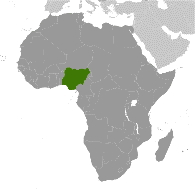 I am going to Minnia in Nigeria for three months this summer, with the charity VSO, this is the packing list I am going by as a twenty-two-year-old man, going from June-August, the Nigerian rainy season. Feel free to use this list and add to it.Nigeria Packing ListTICK LISTToiletries:Toothbrush, toothpaste, hair product, deodorant, shampoo (solid) /shower gel, hairbrush, baby wipes, toilet paper, nail clippers, laundry detergents, flannel.Toothbrush, toothpaste, hair product, deodorant, shampoo (solid) /shower gel, hairbrush, baby wipes, toilet paper, nail clippers, laundry detergents, flannel.Toothbrush, toothpaste, hair product, deodorant, shampoo (solid) /shower gel, hairbrush, baby wipes, toilet paper, nail clippers, laundry detergents, flannel.Electronics:Camera, smartphone, old phone, laptop, portable speaker, power bank, chargers, shaver, headphones, adapter (Nigeria uses same plugs as Britain).Camera, smartphone, old phone, laptop, portable speaker, power bank, chargers, shaver, headphones, adapter (Nigeria uses same plugs as Britain).Camera, smartphone, old phone, laptop, portable speaker, power bank, chargers, shaver, headphones, adapter (Nigeria uses same plugs as Britain).Clothing:Boxers, sock (trainer and thick), shorts, t-shirt, shirt, jeans, tracksuit bottoms, sweatshirt, rain coat, cap/sunhat, swimming shorts.Boxers, sock (trainer and thick), shorts, t-shirt, shirt, jeans, tracksuit bottoms, sweatshirt, rain coat, cap/sunhat, swimming shorts.Boxers, sock (trainer and thick), shorts, t-shirt, shirt, jeans, tracksuit bottoms, sweatshirt, rain coat, cap/sunhat, swimming shorts.Footwear:Sandals, trainers, flipflops, smart shoes.Sandals, trainers, flipflops, smart shoes.Sandals, trainers, flipflops, smart shoes.Miscellaneous:Book, pencil case, notebook, water bottle, torch/headtorch, string, bedsheets, blanket, towel, batteries, sunglasses, travel pillow, mirror, ear plugs, umbrella, Book, pencil case, notebook, water bottle, torch/headtorch, string, bedsheets, blanket, towel, batteries, sunglasses, travel pillow, mirror, ear plugs, umbrella, Book, pencil case, notebook, water bottle, torch/headtorch, string, bedsheets, blanket, towel, batteries, sunglasses, travel pillow, mirror, ear plugs, umbrella, Medical:Anti-malarial tablet, basic first aid kit, hay fever tablet, insect repellent, sun cream, hand sanitiser, dioralyte, after sun.Anti-malarial tablet, basic first aid kit, hay fever tablet, insect repellent, sun cream, hand sanitiser, dioralyte, after sun.Anti-malarial tablet, basic first aid kit, hay fever tablet, insect repellent, sun cream, hand sanitiser, dioralyte, after sun.Documentation:Visa, Passport, boarding pass, debit card, cash, vaccination card.Visa, Passport, boarding pass, debit card, cash, vaccination card.Visa, Passport, boarding pass, debit card, cash, vaccination card.Bags:Day sack, bin bags, wash bag.Day sack, bin bags, wash bag.Day sack, bin bags, wash bag.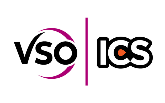 